									Revised 8.1.16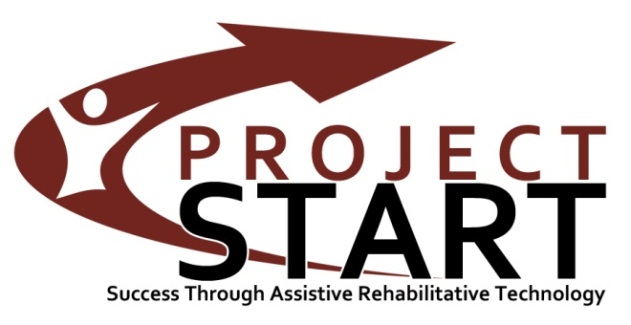 Application for ServicesParticipant InformationApplication for Services                                                                                            Page 2By signing below, to the best of my knowledge, I verify that all the information in this document is complete and accurate. Recipients’ Signature:   __________________________________________	Date:  ______________Project START Director:  _________________________________________	Date:  ______________Participant InformationParent/Guardian Information(when requesting equipment on behalf of a minor)Name:Name:Physical Address:Mailing Address:Physical Address:Mailing AddressCity:State:                                            Zip:City:State:                                             Zip:Phone:Alt. Phone:Phone:Alt. Phone:Email:Email:Date of Birth:   ___________________________Gender: FemaleMaleRace:  African American  Asian-American Caucasian  Hispanic-American Other   _____________________________________General Disability Type:VisionHearingSpeechLearning, Cognitive, DevelopmentalMobilityOther _____________________________Funding SourceMedicaid               Private InsuranceMedicare              Other _____________Required Documentation:  Applications will not be processed without a copy of Driver’s License or State Issued ID or Documentation of Disability.            Copy of Driver’s License or State Issued ID is attachedDocumentation of disability is attached              (Letter from physician, nurse, case worker, other certifying official, or copy of SSI Letter)               In order to receive equipment individuals must:Reside in MississippiHave a documented disabilityHave no other readily-available funding sourceItem(s) requested:  Please understand that your requests will be considered based upon availability.                                      All items are not available at all timesItem(s) requested:  Please understand that your requests will be considered based upon availability.                                      All items are not available at all timesComputer:Refurbished DesktopRefurbished LaptopFor what purpose will you use your computer?  Loaner Equipment: Wheelchair Height _____________   Weight ___________ Level of Injury __________________________Cane/Crutch/WalkerCommunication DeviceVision DeviceActivity of Daily Living DeviceOther  ________________________________